会展 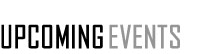 2017年投资会展日程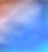 2017年1月22日-23日
加拿大温哥华会展中心西区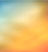 2017年 RIU澳大利亚勘探者会展
2017年2月22日-23日
西澳州 Esplanade Hotel Fremantle - by Rydges 酒店TechKnow 科技项目投资路展 （第4场）
2017年3月21日 – 新南威尔士州，悉尼 Radisson Blu 酒店
2017年3月23日 – 维多利亚州，墨尔本 Grand Hyatt 酒店2017年 RIU悉尼资源会展 
2017年5月10日- 11 日
西南威尔士洲, 悉尼 Wentworth Sofitel 酒店2017年 黄金海岸投资展
2017年6月21日
昆士兰州, 冲浪天堂 Marriott 度假酒店2017年 澳大利亚年度矿业资源会展
2017年8月29日- 30日
昆士兰州, 布里斯班希尔顿酒店2017年 RIU石油与能源资源会展 
2017年9月13日- 14日
西澳大利亚洲, 珀斯Hyatt Regency酒店2017 RIU资源投资路展 
2017年9月26日 -新南威尔士州，悉尼Intercontinental 酒店
2017年9月28日 -维多利亚州，墨尔本 Grand Hyatt 酒店TechKnow 科技项目投资路展（第五场） 
2017年10月18日 - 维多利亚州，墨尔本 Grand Hyatt 酒店
2017年10月20日 - 新南威尔士州，悉尼 Radisson Blu 酒店低排放与科技矿产会展
2017年11月14-15日 (周二和周三）
西澳大利亚珀斯凯悦酒店